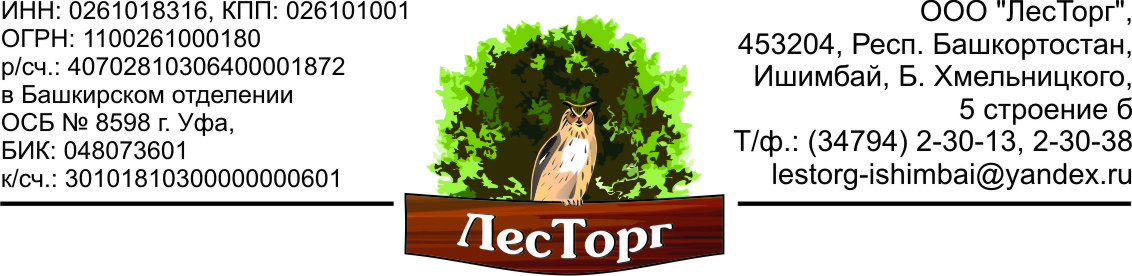 Прайс на оконный и конструкционный брус из сосны Оконный брусКонструкционный брус
По нашим с Вами тех. условиям возможны некоторые расхождения. Для сравнения высылаем наши тех.условия на оконный брус.СортРазмеры бруса, калиброванногоСтоимость,руб/м3Размеры  бруса, некалиброванногоСтоимость, руб/м3АЕ78х83мм L- до 3 м4000082х86 мм L –до 3 м36800А78х83мм L- до 6 м3100082х86 мм L –до 6 м28500В78х83мм L-до 6 м2830082х86 мм L –до 6 м26000АЕ78х110мм L-до 3 м4280082х115 мм L –до 3 м38900А78х110мм L-до 6 м3370082х115 мм L –до 6 м30600В78х110мм L-до 6 м3060082х115 мм L –до 6 м27900СортРазмеры брусаСтоимость руб/ м3180*80,85*85, 78*115, 100*200 и многие другие сечения25 000280*80,85*85, 78*115, 100*200 и многие другие сечения19 500